CỘNG HOÀ XÃ HỘI CHỦ NGHĨA VIỆT NAMĐộc lập - Tự do - Hạnh phúcĐƠN ĐỀ NGHỊ XÉT TỐT NGHIỆP(Dùng cho sinh viên chương trình đào tạo bằng kép)Kính gửi: Trường Đại học Kinh tế - ĐHQGHNTôi đã hoàn thành chương trình đào tạo ngành (tên ngành 1) ……………………………… của Trường (trường ngành 1)………………………………………….. theo Quyết định công nhận tốt nghiệp và cấp bằng số ………/QĐ-………. Ngày ……./………/……..; số hiệu bằng ………………. Ngày cấp bằng……./……../……….Tôi đã tích lũy đủ số tín chỉ quy định trong chương trình đào tạo ngành ………………………. ………...(tên ngành 2) của Trường Đại học Kinh tế. Tất cả các học phần tôi tham gia học đã được thông báo kết quả và đủ điều kiện tốt nghiệp theo Quy chế đào tạo đại học của ĐHQGHN.Hiện tôi không tham gia học cải thiện điểm học phần nào.Tôi xin gửi kèm bản sao công chứng (SV đánh dấu x nếu có gửi kèm):	- Bằng tốt nghiệp đại học ngành 1             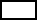 	- Bảng điểm tốt nghiệp đại học ngành 1    - 2 ảnh 3x4                                               - Giấy khai sinh           -Giấy tờ khác (nếu có): ………………………………………………Kính đề nghị Trường Đại học Kinh tế xét công nhận tốt nghiệp cho tôi vào đợt tháng 12/2023.Tôi cam đoan các tài liệu trong hồ sơ đã nộp là hợp lệ, nếu sai tôi xin hoàn toàn chịu trách nhiệm.Họ và tên:………………………………………………..Họ và tên:………………………………………………..Họ và tên:………………………………………………..Mã số sinh viên:……………......Ngày sinh: ………………………………………………Ngày sinh: ………………………………………………Ngày sinh: ………………………………………………Nơi sinh:………………………...Khóa:  QH-……-E     Ngành:…………………………..     Chuyên ngành:………………Khóa:  QH-……-E     Ngành:…………………………..     Chuyên ngành:………………Khóa:  QH-……-E     Ngành:…………………………..     Chuyên ngành:………………Khóa:  QH-……-E     Ngành:…………………………..     Chuyên ngành:………………ĐT liên hệ: …………………………………………..…………………………………………..Email: …………………………Ngành đào tạo thứ nhất:……………..............................Ngành đào tạo thứ nhất:……………..............................Ngành đào tạo thứ nhất:……………..............................Trường: ……………………….Năm trúng tuyển ngành thứ nhất:………………….Năm trúng tuyển ngành thứ nhất:………………….Thời hạn tối đa hoàn thành khoá học ngành thứ nhất:……………….Thời hạn tối đa hoàn thành khoá học ngành thứ nhất:……………….Hà Nội, ngày …… tháng … năm 2023Sinh viên(ký, ghi rõ họ, tên)